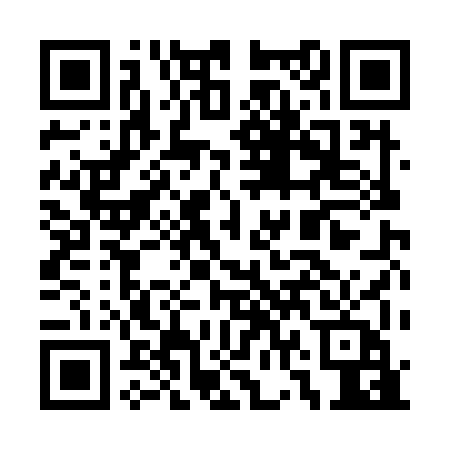 Prayer times for Sibley Estates East, Minnesota, USAMon 1 Jul 2024 - Wed 31 Jul 2024High Latitude Method: Angle Based RulePrayer Calculation Method: Islamic Society of North AmericaAsar Calculation Method: ShafiPrayer times provided by https://www.salahtimes.comDateDayFajrSunriseDhuhrAsrMaghribIsha1Mon3:425:351:205:279:0410:572Tue3:435:361:205:289:0410:563Wed3:445:361:205:289:0410:564Thu3:455:371:205:289:0310:555Fri3:465:381:205:289:0310:546Sat3:475:381:215:289:0310:547Sun3:485:391:215:289:0210:538Mon3:495:401:215:289:0210:529Tue3:505:401:215:289:0110:5110Wed3:525:411:215:289:0110:5011Thu3:535:421:215:289:0010:4912Fri3:545:431:215:278:5910:4813Sat3:565:441:225:278:5910:4714Sun3:575:451:225:278:5810:4615Mon3:585:461:225:278:5710:4416Tue4:005:461:225:278:5710:4317Wed4:015:471:225:278:5610:4218Thu4:035:481:225:278:5510:4019Fri4:045:491:225:268:5410:3920Sat4:065:501:225:268:5310:3821Sun4:075:511:225:268:5210:3622Mon4:095:521:225:268:5110:3523Tue4:105:531:225:258:5010:3324Wed4:125:541:225:258:4910:3225Thu4:145:551:225:258:4810:3026Fri4:155:571:225:248:4710:2827Sat4:175:581:225:248:4610:2728Sun4:185:591:225:248:4510:2529Mon4:206:001:225:238:4410:2330Tue4:226:011:225:238:4310:2131Wed4:236:021:225:228:4110:20